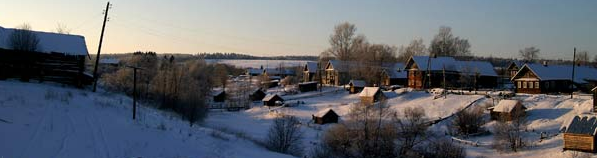 Информационный бюллетень Шелтозерского вепсского сельского поселения                           09.06.2017 год   распространяется бесплатноРЕСПУБЛИКА КАРЕЛИЯПРИОНЕЖСКИЙ МУНИЦИПАЛЬНЫЙ РАЙОНАДМИНИСТРАЦИЯШЕЛТОЗЕРСКОГО   ВЕПССКОГО   СЕЛЬСКОГО  ПОСЕЛЕНИЯ ПОСТАНОВЛЕНИЕот  29 марта 2017г.                                                                                                                № 36«О внесении изменений в  Административный регламент                                                                                                        по исполнению муниципальной функции по осуществлению муниципального контроля за предоставлением обязательного экземпляра»	      В соответствии с Федеральным Законом №277-ФЗ от 03.07.2016г. «О внесении изменений в Федеральный закон «О защите прав юридических лиц и индивидуальных предпринимателей при осуществлении государственного контроля (надзора) и муниципального контроля»и Федеральный закон «О стратегическом планировании в Российской Федерации», в связи с внесением изменений в Федеральный закон от 26 декабря 2008 года №294-ФЗ «О защите прав юридических лиц и индивидуальных предпринимателей при осуществлении государственного контроля (надзора) и муниципального контроля»  , в целях приведения Административный регламент     по исполнению муниципальной функции по осуществлению муниципального контроля за предоставлением обязательного  экземпляра»  утвержденного 15.08.2013г. Постановлением Администрации Шелтозерского вепсского сельского поселения №56, Администрация Шелтозерского вепсского сельского поселенияПОСТАНОВЛЯЕТ:	1.Внести изменения в Административный регламент по исполнению муниципальной функции «По осуществлению муниципального контроля за предоставлением обязательного экземпляра»:  Пункт 3.5.1.3 п.3.5.  изложить в новой редакции:«О проведении плановой проверки юридическое лицо, индивидуальный предприниматель уведомляются органом государственного контроля (надзора), органом муниципального контроля не позднее чем за три рабочих дня до начала ее проведения посредством направления копии распоряжения или приказа руководителя, заместителя руководителя органа государственного контроля (надзора), органа муниципального контроля о начале проведения плановой проверки заказным почтовым отправлением с уведомлением о вручении и (или) посредством электронного документа, подписанного усиленной квалифицированной электронной подписью и направленного по адресу электронной почты юридического лица, индивидуального предпринимателя, если такой адрес содержится соответственно в едином государственном реестре юридических лиц, едином государственном реестре индивидуальных предпринимателей либо ранее был представлен юридическим лицом, индивидуальным предпринимателем в орган государственного контроля (надзора), орган муниципального контроля, или иным доступным способом.-Пункт 3.5.4.1. пункта 3.5 дополнить частью 2 следующего содержания:«При проведении выездной проверки запрещается требовать от юридического лица, индивидуального предпринимателя представления документов и (или) информации, которые были представлены ими в ходе проведения документарной проверки.»-Пункт 3.6 дополнить подпунктом 3.6.5. следующего содержания:«В случае, если проведение плановой или внеплановой выездной проверки оказалось невозможным в связи с отсутствием индивидуального предпринимателя, его уполномоченного представителя, руководителя или иного должностного лица юридического лица, либо в связи с фактическим неосуществлением деятельности юридическим лицом, индивидуальным предпринимателем, либо в связи с иными действиями (бездействием) индивидуального предпринимателя, его уполномоченного представителя, руководителя или иного должностного лица юридического лица, повлекшими невозможность проведения проверки, должностное лицо органа государственного контроля (надзора), органа муниципального контроля составляет акт о невозможности проведения соответствующей проверки с указанием причин невозможности ее проведения. В этом случае орган государственного контроля (надзора), орган муниципального контроля в течение трех месяцев со дня составления акта о невозможности проведения соответствующей проверки вправе принять решение о проведении в отношении таких юридического лица, индивидуального предпринимателя плановой или внеплановой выездной проверки без внесения плановой проверки в ежегодный план плановых проверок и без предварительного уведомления юридического лица, индивидуального предпринимателя.»2.Постановление вступает в  силу с момента официального опубликования (обнародования).	                  Глава Шелтозерского вепсского сельского поселения                                                   И.М.СафоноваРЕСПУБЛИКА КАРЕЛИЯПРИОНЕЖСКИЙ МУНИЦИПАЛЬНЫЙ РАЙОНАДМИНИСТРАЦИЯШЕЛТОЗЕРСКОГО   ВЕПССКОГО   СЕЛЬСКОГО  ПОСЕЛЕНИЯ ПОСТАНОВЛЕНИЕот   24.05.2017 г.                                                                                                           №  43      Об отмене Постановления №26 от 27.03.2017г. «Об отмене Постановления  № 7 от 25.02.2013 г.   «Об утверждении административного регламента исполнения муниципальной  функции осуществления муниципального контроля за использованием, содержанием и сохранностью муниципального жилищного фонда»                       В связи с упорядочением нормативно правовых актов и устранением технической ошибки на основании Устава Шелтозерского вепсского сельского поселения, администрация Шелтозерского вепсского сельского поселенияПОСТАНОВЛЯЕТ:1.Отменить      Постановление  № 26 от 27.03.2017г. « Об отмене Постановления №7 от 25.02.2013 г.   «Об утверждении административного регламента исполнения муниципальной  функции осуществления муниципального контроля за использованием, содержанием и сохранностью муниципального жилищного фонда».2. Данное постановление вступает в силу с момента его обнародования.3. Контроль за выполнением настоящего постановления оставляю за собой.Глава Шелтозерского вепсскогосельского поселения:                                                                     И.М.СафоноваРЕСПУБЛИКА КАРЕЛИЯПРИОНЕЖСКИЙ МУНИЦИПАЛЬНЫЙ РАЙОНАДМИНИСТРАЦИЯШЕЛТОЗЕРСКОГО   ВЕПССКОГО   СЕЛЬСКОГО  ПОСЕЛЕНИЯ ПОСТАНОВЛЕНИЕот   24.05.2017 г.                                                                                                           № 42      Об отмене Постановления  №8 от 27.03.2017 г. «Об отмене Постановления №47 от 26.03.2012г. «Об утверждении Административного регламента  проведения проверок граждан, юридических  лиц и индивидуальных предпринимателей при осуществлении муниципального земельного контроля должностными лицами Администрации  Шелтозерского вепсского сельского поселения»               В связи с упорядочением нормативно правовых актов и устранением технической ошибки, на основании Устава Шелтозерского вепсского сельского поселения, администрация Шелтозерского вепсского сельского поселенияПОСТАНОВЛЯЕТ:1. Отменить Постановление  №8 от 27.03.2017 г. «Об отмене Постановления №47 от 26.03.2012г. «Об утверждении Административного регламента  проведения проверок граждан, юридических  лиц и индивидуальных предпринимателей при осуществлении муниципального земельного контроля должностными лицами Администрации  Шелтозерского вепсского сельского поселения»2. Данное постановление вступает в силу с момента его обнародования.3. Контроль за выполнением настоящего постановления оставляю за собой.Глава Шелтозерского вепсскогосельского поселения:                                                                     И.М.Сафонова	  Официальное информационное издание местного самоуправления Шелтозерского вепсского сельского поселенияАдрес: 185514, РК, Прионежский район, село Шелтозеро, ул. Лисицыной, д.19. Тел.  53-93-71, 53-89-66.  E-mail: admshelt@onego.ruОтпечатано на оргтехнике администрации Шелтозерского вепсского сельского поселения. Тираж –150 экз.